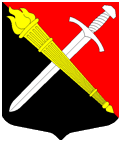 Совет депутатов муниципального образования Тельмановское сельское поселение Тосненского района Ленинградской области РЕШЕНИЕ	 № 64Принято советом депутатов «28» августа 2018 годаО внесении изменений в решение Совета депутатов муниципального образования Тельмановское сельское поселение Тосненского района Ленинградской области от 31.05.2016г. № 194 «Об образовании комиссии по урегулированию конфликта интересов и соблюдению требований к служебному поведению лиц, замещающих должности в органах местного самоуправления муниципального образования Тельмановское сельское поселение Тосненского района Ленинградской области»Рассмотрев протест Тосненского городского прокурора от 19.06.2018г. № 07-52-2018/181, руководствуясь Федеральным законом от 06.10.2003г. № 131-ФЗ «Об общих принципах организации местного самоуправления в Российской Федерации», Указом Президента РФ от 01.07.2010г. № 821 «О комиссиях по соблюдению требований к служебному поведению федеральных государственных служащих и урегулированию конфликта интересов», Уставом Тельмановского сельского поселения Тосненского района Ленинградской области, Совет депутатов муниципального образования Тельмановское сельское поселение Тосненского района Ленинградской областиРЕШИЛ:Внести изменения в решение Совета депутатов муниципального образования Тельмановское сельское поселение Тосненского района Ленинградской области от 31.05.2016г. № 194 «Об образовании комиссии по урегулированию конфликта интересов и соблюдению требований к служебному поведению лиц, замещающих должности в органах местного самоуправления муниципального образования Тельмановское сельское поселение Тосненского района Ленинградской области», дополнив Положение о комиссии по урегулированию конфликта интересов и соблюдению требований к служебному поведению лиц, замещающих должности в органах местного самоуправления муниципального образования Тельмановское сельское поселение Тосненского района Ленинградской области, пунктом 17.6. следующего содержания:«Мотивированные заключения, предусмотренные пунктами 17.1, 17.3 и 17.4 настоящего Положения, должны содержать:а) информацию, изложенную в обращениях или уведомлениях, указанных в абзацах втором и пятом подпункта "б" и подпункте "д" пункта 16 настоящего Положения;б) информацию, полученную от государственных органов, органов местного самоуправления и заинтересованных организаций на основании запросов;в) мотивированный вывод по результатам предварительного рассмотрения обращений и уведомлений, указанных в абзацах втором и пятом подпункта "б" и подпункте "д" пункта 16 настоящего Положения, а также рекомендации для принятия одного из решений в соответствии с пунктом 27 настоящего Положения или иного решения».3.	Аппарату по обеспечению деятельности совета депутатов муниципального образования Тельмановское сельское поселение Тосненского района Ленинградской области обеспечить официальное опубликование (обнародование) настоящего решения в порядке, предусмотренном Уставом муниципального образования Тельмановское сельское поселение Тосненского района Ленинградской области.4.	Настоящее решение вступает в силу после его официального опубликования (обнародования).5. Контроль исполнения настоящего решения возложить на главу муниципального образования Тельмановское сельское поселение Тосненского района Ленинградской области Г.В. Сакулина.Глава муниципального образования 		                	                 Г.В. Сакулин